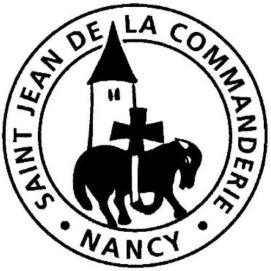 19 mars 20173ème dimanche de Carême ASoif d’eau viveCe dimanche a lieu le 1er scrutin des catéchumènes, célébré avec l’un des évangiles traditionnels de l’initiation chrétienne : la rencontre de Jésus avec la Samaritaine. Les autres lectures lui correspondent bien. Ainsi, l’extrait du livre de l’Exode montrant Moïse frapper le rocher. Et les paroles que Paul adresse aux chrétiens de Rome pour leur parler de la grâce. Le Seigneur vient au secours de son peuple au désert, il fait jaillir l’eau vive du rocher. Telle est aussi l’image de la grâce répandue en nos cœurs, son amour, le don infini que Jésus révèle à la Samaritaine et que nous avons reçu au baptême. En sommes-nous de bons témoins ?Sur les routes de l’Alliance – Sur les routes de l’alliance, ta lumière nous conduit,Nous marchons pleins d’espérance, Tu nous mènes vers la vie, tu nous mènes vers la vie.1-	Dieu, printemps du monde, par amour tu nous choisis.Fais grandir ton peuple, nous vivrons pour te servir.Bienheureux qui sait répondre à l‘appel de ton esprit !.
2-	Dieu, semeur d’étoiles, tu éclaires notre nuit.Fais grandir ton peuple…Bienheureux qui ose croire au soleil de ton pays !3-	Dieu, promesse offerte, ton alliance est notre joie.Fais grandir ton peuple …Bienheureux dans la lumière, les marcheurs qui gardent foi.1ère Lecture : Ex 17, 3-7Au désert, les fils d’Israël ont soif. Et, tels des enfants, ils se plaignent. Au point d’en oublier ce que le Seigneur a fait pour eux, au point, même, de douter de lui. Moïse prend son rôle au sérieux et obtient du Seigneur le don salvateur de l’eau vive.Psaume 94Le Seigneur a étanché la soif es fils d’Israël. Le peuple l’acclame comme son Rocher, son salut.Aujourd’hui, ne fermez pas votre cœur mais écoutez la voix du Seigneur !Venez, crions de joie pour le Seigneur,Acclamons notre Rocher, notre salut !Allons jusqu’à lui en rendant grâce,Par nos hymnes de fête acclamons-le !Entrez, inclinez-vous, prosternez-vous,Adorons le Seigneur qui nous a faits.Oui, il est notre Dieu :Nous sommes le peuple qu’il conduit.Aujourd’hui, écouterez-vous sa parole ?« Ne fermez pas votre cœur comme au désert,Où vos pères m’ont tenté et provoqué,Et pourtant, ils avaient vu mon exploit. »2ème Lecture : Rm 5, 1-2.5-8La grâce est le don gratuit de Dieu, salut qui nous a été obtenu par le Christ. Ouvrons-lui nos cœurs.AcclamationGloire au Christ, Sagesse éternelle du Dieu vivant.Gloire à toi, Seigneur !Tu es vraiment le Sauveur du monde, Seigneur !Donne-moi de l’eau vive : que je n’aie plus soifGloire…Évangile : Jn 4, 5-42								          Avons-nous soif de l’eau vive ? Laissons le Christ raviver en nous la source du baptême.Prière des FidèlesRassemblés autour du Christ dans l’espérance de Pâques, prions notre Père aux intentions de l’Église et des hommes.Pour que les hommes trouvent toujours à s’abreuver à la source d’Eau vive, daigne, dans ton amour, susciter des vocations parmi tes fidèles et aider ceux  que tu choisis à répondre à ton appel. (court instant de silence). Notre Père, nous t’en prions. R/	Notre Père, notre Père, nous te supplions humblement.En ce temps de campagne électorale, daigne, dans ton amour, nous aider à discerner ceux qui sauront conduire notre pays sur les chemins de la justice et de la paix. (court instant de silence). Notre Père, nous t’en prions. Daigne, dans ton amour, donner la force à notre communauté paroissiale, et à chacun d’entre nous, de se soucier de ceux qui manquent de l’essentiel, même s’ils nous sont étrangers, comme Jésus n’a pas hésité à secourir une samaritaine. (court instant de silence). Notre Père, nous t’en prions.Dieu, notre Père, regarde avec bienveillance tes enfants ici rassemblés. Entends leur prière et donne-leur la grâce d’agir en toutes circonstances selon ta Parole. Par Jésus, le Christ, notre Seigneur.Communion : Pourquoi ces poings fermés ?Pourquoi ces poings fermés et ce mépris qui vous enchaîne ?Réconciliez-vous !Tous	Réconciliez-vous !Alors, vous serez libres, libres d’aimer et de vivre en frères.Tous	Alors, vous serez libres, libres d’aimer et de vivre en frères.Pourquoi ces murs dressés et cette peur les uns des autres ?Réconciliez-vous !Tous	Réconciliez-vous !Alors, vous verrez naître, de proche en proche, une paix nouvelle.Tous	Alors, vous verrez naître, de proche en proche, une paix nouvelle.Laissez le Dieu vivant guérir lui-même vos blessures.Réconciliez-vous !Tous	Réconciliez-vous !Alors, une lumière se lèvera dans la nuit du monde.Tous	Alors, une lumière se lèvera sur la nuit du monde.Voici qu’en Jésus-Christ, vous êtes tous enfants du Père.Réconciliez-vous !Tous	Réconciliez-vous !	Alors, son évangile se répandra comme un feu sur terre.	Alors, son évangile se répandra comme un feu sur terre.Pour éclairer notre semaine :Transformés par l’eau vive, soyons, comme la Samaritaine, les messagers de la Bonne Nouvelle à travers nos paroles, nos attitudes et nos actes.Prière au Seigneur Jésus.Je te vois fatigué, toi la force du Père, assis au bord d’un puits, assoiffé sans avoir rien pour puiser, toi dont le cœur laissera jaillir l’eau vive. Je te vois prêt au dialogue avec une femme de Samarie, prêt à parler avec les Samaritains, avec les Apôtres, avec chacun de nous et avec ceux que, parfois, j’ignore et ne vois pas mais qui sont là pourtant !Comme à la femme de Samarie, tu me demandes à boire. Donne-moi d’exaucer ta prière et, à ton tour, Jésus, donne-moi à boire.Comme Dieu est bon !Lui, « la source de toute bonté » t’a donné au monde. Il t’a donné à la Samaritaine, aux habitants de Samarie, à tes apôtres, à chacun de nous.Sœur Marie-Pierre FAURE